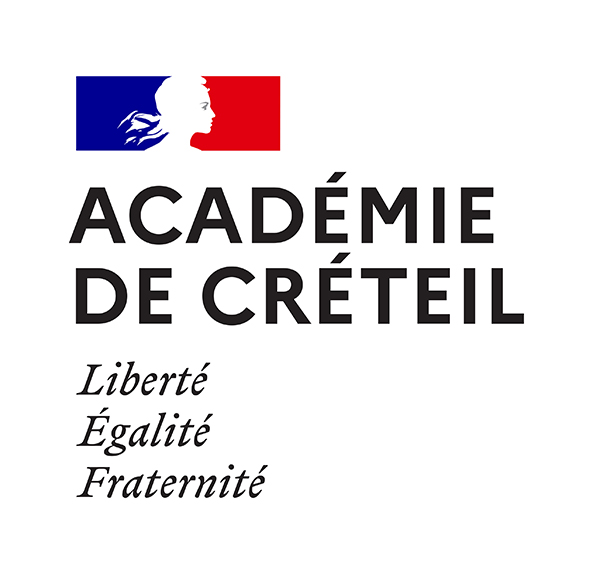 Classes à projet d’éducation aux médias et à l’informationDescriptif de votre projet2023-2024EtablissementEtablissementAdresse postale (Rue, commune)Adresse postale (Rue, commune)Nom et prénom du chef d’établissementNom et prénom du chef d’établissementTél. de l’établissement :Tél. de l’établissement :Mél de l’établissement :Mél de l’établissement :Intitulé de votre projet :Intitulé de votre projet :Intitulé de votre projet :Intitulé de votre projet :Intitulé de votre projet :Intitulé de votre projet :S’agit-il d’une reconduction ?S’agit-il d’une reconduction ?󠄿 Oui S’il s’agit d’une reconduction, joindre un bilan de votre action 󠄿 Oui S’il s’agit d’une reconduction, joindre un bilan de votre action 󠄿 Oui S’il s’agit d’une reconduction, joindre un bilan de votre action 󠄿 NonL’équipe pédagogiqueL’équipe pédagogiqueL’équipe pédagogiqueL’équipe pédagogiqueL’équipe pédagogiqueL’équipe pédagogiqueLe binôme référentLe binôme référentLe binôme référentLe binôme référentLe binôme référentLe binôme référentNom PrénomCourriel (l’adresse académique)Courriel (l’adresse académique)Tél. portableDisciplineLes autres membres de l’équipe pédagogique du projetLes autres membres de l’équipe pédagogique du projetLes autres membres de l’équipe pédagogique du projetLes autres membres de l’équipe pédagogique du projetLes autres membres de l’équipe pédagogique du projetLes autres membres de l’équipe pédagogique du projetNom PrénomCourriel(l’adresse académique)Courriel(l’adresse académique)Tél. portableDisciplineDescription du projetDescription du projetDescription du projetDescription du projetDescription du projetDescription du projetClasse(s) concernée(s) :Classe(s) concernée(s) :Nombre d’élèves :Axe du projet d’établissement dans lequel s’inscrit le projet d’EMIAxe du projet d’établissement dans lequel s’inscrit le projet d’EMIAxe du projet d’établissement dans lequel s’inscrit le projet d’EMIAxe du projet d’établissement dans lequel s’inscrit le projet d’EMIAxe du projet d’établissement dans lequel s’inscrit le projet d’EMIAxe du projet d’établissement dans lequel s’inscrit le projet d’EMIEtat des lieux des actions d’éducation aux médias et à l’information dans l’établissement :Etat des lieux des actions d’éducation aux médias et à l’information dans l’établissement :Etat des lieux des actions d’éducation aux médias et à l’information dans l’établissement :Etat des lieux des actions d’éducation aux médias et à l’information dans l’établissement :Etat des lieux des actions d’éducation aux médias et à l’information dans l’établissement :Etat des lieux des actions d’éducation aux médias et à l’information dans l’établissement :Objectifs pédagogiques généraux du projet :Objectifs pédagogiques généraux du projet :Objectifs pédagogiques généraux du projet :Objectifs pédagogiques généraux du projet :Objectifs pédagogiques généraux du projet :Objectifs pédagogiques généraux du projet :Liens du projet avec le socle commun et les programmes des disciplines impliquées : Liens du projet avec le socle commun et les programmes des disciplines impliquées : Liens du projet avec le socle commun et les programmes des disciplines impliquées : Liens du projet avec le socle commun et les programmes des disciplines impliquées : Liens du projet avec le socle commun et les programmes des disciplines impliquées : Liens du projet avec le socle commun et les programmes des disciplines impliquées : Compétences médiatiques et numériques travaillées:Compétences médiatiques et numériques travaillées:Compétences médiatiques et numériques travaillées:Compétences médiatiques et numériques travaillées:Compétences médiatiques et numériques travaillées:Compétences médiatiques et numériques travaillées:Modalités de mise en œuvreModalités de mise en œuvreModalités de mise en œuvreModalités de mise en œuvreModalités de mise en œuvreModalités de mise en œuvreTemps dédiés au projet : (Préciser les temps disciplinaires/dispositifs) Temps dédiés au projet : (Préciser les temps disciplinaires/dispositifs) Temps dédiés au projet : (Préciser les temps disciplinaires/dispositifs) Le projet intègre-t-il un ou des EPI? (en collège)Le projet intègre-t-il un ou des EPI? (en collège)Le projet intègre-t-il un ou des EPI? (en collège)󠄿 oui󠄿 oui󠄿 non→Si, oui, précisez l’intitulé, les disciplines→Si, oui, précisez l’intitulé, les disciplines→Si, oui, précisez l’intitulé, les disciplinesDéroulé du projet (Joindre un calendrier prévisionnel)Déroulé du projet (Joindre un calendrier prévisionnel)Déroulé du projet (Joindre un calendrier prévisionnel)Déroulé du projet (Joindre un calendrier prévisionnel)Déroulé du projet (Joindre un calendrier prévisionnel)Déroulé du projet (Joindre un calendrier prévisionnel)Activités de production médiatique prévues avec les élèves :Activités de production médiatique prévues avec les élèves :Activités de production médiatique prévues avec les élèves :Activités de production médiatique prévues avec les élèves :Activités de production médiatique prévues avec les élèves :Activités de production médiatique prévues avec les élèves :Partenariats établis ou pressentis-hors CLEMI (merci précisez modalités et le fonctionnement du ou des partenariats) : Partenariats établis ou pressentis-hors CLEMI (merci précisez modalités et le fonctionnement du ou des partenariats) : Partenariats établis ou pressentis-hors CLEMI (merci précisez modalités et le fonctionnement du ou des partenariats) : Partenariats établis ou pressentis-hors CLEMI (merci précisez modalités et le fonctionnement du ou des partenariats) : Partenariats établis ou pressentis-hors CLEMI (merci précisez modalités et le fonctionnement du ou des partenariats) : Partenariats établis ou pressentis-hors CLEMI (merci précisez modalités et le fonctionnement du ou des partenariats) : L’établissement associe-t-il la classe médias à un autre dispositif ? (Studio-média des éco-délégués, Une webradio, un parrain, CAC, Agora, PE, classe à PAC, Lycée Up, résidences de journaliste, projet d’une collectivité territoriale, d’une médiathèque, Cité éducative, …). L’établissement associe-t-il la classe médias à un autre dispositif ? (Studio-média des éco-délégués, Une webradio, un parrain, CAC, Agora, PE, classe à PAC, Lycée Up, résidences de journaliste, projet d’une collectivité territoriale, d’une médiathèque, Cité éducative, …). L’établissement associe-t-il la classe médias à un autre dispositif ? (Studio-média des éco-délégués, Une webradio, un parrain, CAC, Agora, PE, classe à PAC, Lycée Up, résidences de journaliste, projet d’une collectivité territoriale, d’une médiathèque, Cité éducative, …). Modalités de diffusion et de valorisation des productions des élèves :Modalités de diffusion et de valorisation des productions des élèves :Modalités de diffusion et de valorisation des productions des élèves :Modalités d’évaluationModalités d’évaluationModalités d’évaluationModalités d’évaluationModalités d’évaluationModalités d’évaluationIndicateurs de réussite retenus :Indicateurs de réussite retenus :Indicateurs de réussite retenus :Modalités d’évaluation du projet :Modalités d’évaluation du projet :Modalités d’évaluation du projet :Avis et validationAvis et validationAvis et validationAvis et validationAvis et validationAvis et validationAvis du chef d’établissement (signé, daté) :Avis du chef d’établissement (signé, daté) :Avis du chef d’établissement (signé, daté) :Avis de la commission de validation :Avis de la commission de validation :Avis de la commission de validation :Commentaires de la commission :Commentaires de la commission :Commentaires de la commission :